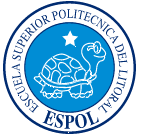 ESCUELA SUPERIOR POLITÉCNICA DEL LITORALInstituto de Ciencias Matemáticas“Aplicación de métodos estadísticos multivariados en el estudio de calidad de enmiendas orgánicas sólidas y liquidas preparadas en las provincias de Guayas, Los Ríos y El Oro”.TESIS DE GRADOPrevio a la obtención del Título de:INGENIERO EN ESTADÍSTICA INFORMÁTICAPresentada por:Pamela Vanesa Crow SantosGUAYAQUIL – ECUADORAño: 2006AGRADECIMIENTOA  DIOS, pues sin Él no hubiese podido afrontar este reto. A mis padres que con su apoyo y amor, han sabido inculcarme a buscar ser mejor cada día. A mis hermanas por motivarme siempre a luchar por mis sueños. También agradezco a mi director y amigo el Ing. Omar Ruiz y a , Maria Isabel Jiménez quienes me han brindado tiempo, ayuda, apoyo y comprensión en forma incondicional durante todo este tiempo. A mis amigos con quienes compartí no solo horas de clases sino también momentos de diversión y compañerismo, finalmente agradezco a todo el personal del CIBE quienes siempre me han hecho sentir como parte de ellos. A todos ellos muchas gracias.DEDICATORIAA DIOS, Elsa Santos Plilozo,Nelson Crow Sánchez.TRIBUNAL DE GRADUACIÓN       Ing. Robert Toledo.			                        Ing. Omar Ruiz.PRESIDENTE DEL TRIBUNAL       		       DIRECTOR DE TESIS        Mat. Jorge Medina                                     Mat. Eduardo Rivadeneira                  VOCAL                                                           VOCALDECLARACIÓN EXPRESA“La responsabilidad del contenido de esta Tesis de Grado, me corresponden exclusivamente; y el patrimonio intelectual de la misma a  POLITÉCNICA DEL LITORAL”(Reglamento de Graduación de ).Pamela Crow SantosRESUMENEl fin de la presente tesis, fue desarrollar un estudio referencial de las técnicas estadísticas, posibles de utilizar para la valoración de la calidad de productos orgánicos sólidos o líquidos elaborados en fincas bananeras del Litoral Ecuatoriano.  Los datos utilizados corresponden a índices químicos, físicos y microbiológicos, de las enmiendas orgánicas tanto sólidas como líquidas. Estos elementos naturales fueron evaluados estadísticamente para luego determinar cual o cuales de ellos están influenciando en la calidad del producto final obtenido. Para evaluar la calidad de las enmiendas orgánicas, se tomo como referencia rangos internacionales. Las muestras para este estudio fueron recolectadas en diferentes haciendas ubicadas en las provincias de: Los Ríos, El Oro y Guayas. El primer capítulo muestra una clara explicación de lo que es la agricultura orgánica y su sostenibilidad; la importancia y fertilidad del suelo; la deficiencia de nutrientes, especialmente en el cultivo del banano; así como la importancia de la materia orgánica en la agricultura. Asimismo se puntualiza en la importancia de las enmiendas orgánicas, su tipo, clasificación y sus beneficios como nutriente del suelo. Finalmente, la calidad del suelo y sus indicadores especialmente en el caso particular del cultivo del bananoEl segundo capítulo detalla, la estadística descriptiva y los métodos estadísticos multivariados que se utilizaron en este estudio. Dentro de los métodos estadísticos multivariados descritos están: (1) el análisis de componentes principales, (2) el análisis de clusters y como último método se tiene (3) el análisis discriminante.   El capitulo tres, da una explicación de la población objetivo  y cómo fueron los datos levantados por parte del CIBE. Luego, describe los diferentes tipos, tratamientos de enmiendas orgánicas (sólidas y líquidas) y las variables (químicas, físicas y microbiológicas) que intervienen dentro de la investigación. El capítulo cuatro contiene el desarrollo del análisis estadístico, el cual se divide en análisis univariado, bivariado y multivariado. Finalmente en el capítulo cinco se estableció las conclusiones y recomendaciones. ÍNDICE GENERALPág.RESUMEN.…………………………………………………………………………..IIÍNDICE GENERAL………………………………………………………………...IVABREVIATURAS............................................................................................XISIMBOLOGÍA.................................................................................................XIIÍNDICE DE FÍGURAS………………………………………………...……........XIIIÍNDICE DE GRÁFICOS……………………………………………...…............XIVÍNDICE DE TABLAS…………………………………………………………….XVIIINTRODUCCIÓN……………………………………………………………..…….1CAPÍTULO IENMIENDAS ORGÁNICAS EN EL CULTIVO DEL BANANO....................2Generalidades ……………...............................................................3Agricultura Orgánica ........................................................................41.2.1. Que es la agricultura orgánica.....................................................5Los planteamientos de la agricultura orgánica...........................6Sostenibilidad de la agricultura orgánica…………………………71.3. Importancia del suelo………................................................................9Fertilidad del suelo………………….............................................9Nutrientes del suelo……………………………………………………10Problemas de nutrientes del suelo……………………………... 10Deficiencia de nutrientes en el cultivo del banano……………. 11Deficiencia de micronutrientes……………………………….......12Materia orgánica………………………………………………....…….13Beneficios del uso de la materia orgánica………………………15Suelos con poca vida y poca materia orgánica……..………….16Requerimiento de nutrientes minerales en el cultivo del banano...17Abonos orgánicos……………………………………..............…….. 17Tipos de abonos orgánicos………………………………….……18Usos y beneficios...……………………………………...........…..19Enmiendas orgánicas.….………………………………...........……..20Enmiendas orgánicas sólidas…………………………….......….20Compost…………………………………………………....20Bocashi………………………………………......…………21Lombricultura…………………………………………….…21Enmiendas orgánicas líquidas……………………………22El té orgánico y sus tipos de sistemas de extracción….22Sistema pasivos……………………………………….......24Sistemas activos……………………………….....……….24Calidad del suelo……………………………………………..............25Condiciones que deben cumplir los indicadores de calidad del suelo…………………………………………………...………....…27Indicadores físicos……………………………..................28Indicadores químicos……………………….............…….29Indicadores biológicos……………………..............……..29Calidad y salud del suelo a través del uso de indicadores en el cultivo del banano…………………………………….............…..32Caracterización química, física y microbiológica de las enmiendas orgánicas sólidas y líquidas…………….................33CAPÍTULO IIMARCO TEÓRICO CONCEPTUAL DE LOS MÉTODOS  ESTADÍSTICOS…………………………………………………….......….36Estadística descriptiva...................................................................37Estadística Multivariada.................................................................39Introducción…….......................................................................39Matriz de datos multivariados...................................................40Análisis de componentes principales.............................................41Características y Objetivos……................................................42Matriz de varianza - covarianza................................................43Autovalores y autovectores de la matriz de varianza -covarianza……………………………………..............................43Proporción de la varianza poblacional total…………………….44Obtención de las componentes principales…………….………44Análisis de conglomerado..............................................................45Objetivo del análisis de conglomerado.....................................45Medidas de semejanza.............................................................46Distancias…………………………………………………………..46Algoritmo de agrupamiento……………………………………….48Técnicas de agrupamiento jerárquico............................49Encadenamiento simple...........................................51Encadenamiento completo.......................................52Encadenamiento promedio.......................................53Otros procedimientos de agrupamiento jerárquicos………………………………….................53Procedimientos no - jerárquicos ...................................53K- jeans…………………………………………………54Análisis discriminante..................................................................54Obtención de las funciones discriminantes.........................55Análisis discriminante de Fisher..........................................57Análisis discriminante canónico...........................................58CAPITULO IIIMETODOLOGÍA Y DESCRIPCION DE LAS VARIABLES....................60     3.1.   Antecedente.....................................................................................61     3.2.   Población objetivo............................................................................62     3.3.   Descripción de variables..................................................................63            3.3.1.   Enmienda orgánica sólida......................................................63                    3.3.1.1.   Parámetros de control y afectación del proceso.........65           3.3.2.   Enmiendas orgánicas líquidas...............................................68CAPÍTULO IV4.     ANÁLISIS ESTADÍSTICO….................................................................714.1.     Análisis Univariado.........................................................................72    Enmienda orgánica sólida: compost………………….….......73Macronutrientes.............................................................73Micronutrientes…………………………………………….78Otros químicos……………………………………………..84 Físicos……………………………………………………...89Microbiológicos…………………………………………….92Enmiendas orgánicas sólidas: bocashi.....................................98Macronutrientes………………………….........….............99Micronutrientes………………………………...…………104Otros químicos……………………………………………109Físicos……………………………………………………..114Microbiológicos…………………………………………...117Enmiendas orgánicas líquidas : locales..................................123Macronutrientes…………….........................................123Micronutrientes………………………………………......129Otros químicos…………………………………………...132Físicos………………………………………………….....136Microbiológicos………………………………………..…139Enmiendas orgánicas líquidas: eficientes..............................143Macronutrientes….......................................................144Micronutrientes…………………………………………..149Otros químicos…………………………………………   152Físicos……………………………………………...……..156Microbiológicos………………………………………......159Análisis Bivariado………..............................................................164Análisis de Correlación...........................................................164Enmiendas orgánicas sólidas………………………..…164Enmiendas orgánicas líquidas………………………….167Análisis Multivariado………………………………………..……….169Análisis de componentes principales……………………….…169Enmiendas orgánicas sólidas………………………….170Enmiendas orgánicas líquidas…………………………170Ubicación - fuente de microorganismos………..…170Ubicación - meses de preparación…………………176Representación gráfica utilizando componentes principales……………………………………………...…187Análisis de Conglomerados…………………………….……....194Enmienda orgánica sólida……………………………….195Ubicación - tipo de enmienda orgánica sólida…….195Enmienda orgánica líquida……………………………...208Ubicación - fuente de microorganismos…………...208Ubicación - meses de preparación………......…… 218Ubicación - microorganismos - meses de preparación…………………………………………...231Análisis Discriminante…………………………………..............241Enmiendas orgánicas sólidas……………………......…245Fuente de materia orgánica…………………………245Enmienda orgánica líquida……………….…………248Microorganismos…………………………………..…248Meses de preparación…………………………….....251Ubicación por provincias…………….………………261CAPÍTULO VCONCLUSIONES Y RECOMENDACIONESConclusiones RecomendacionesBIBLIOGRAFIAANEXOSABREVIATURASSIMBOLOGÍAÍNDICE DE FIGURASÍNDICE DE GRÁFICOSÍNDICE DE TABLASkPotasioPFósforoCaCalcioMgMagnesioNNitrógenoZnZincCuCobreMnManganesoBBoroSiSilicioFeHierroCCarbonopHNivel de hidrogenoK-SKolmogorov SmirnovppmPartes por millónUFC/gUnidades formadoras de colonias por gramosUFC/mlUnidades formadoras de colonias por mililitrosg/mlGramos por mililitrosQ1Cuartil 1Q2Cuartil 2Q3Cuartil 3°CGrados centígrados%PorcentajeXVariable independienteYVariable dependientenNúmero de observacionesObservación dependiente i-ésimaObservación independiente i-ésimaHipótesis nulaHipótesis AlternativaPag.Figura2.1Diagrama de caja38Figura2.2Organización de datos multivariados40Figura2.3Dendograma construido por un procedimiento jerárquico aglomerativo de clasificación 50Pag.Gráfico4.1Compost - análisis químico: macronutrientesCompost - análisis químico: macronutrientes75Gráfico4.2Compost - análisis químico: micronutrientesCompost - análisis químico: micronutrientes81Gráfico4.3Compost - variables químicosCompost - variables químicos86Gráfico4.4Compost - variables físicosCompost - variables físicos90Gráfico4.5Compost - variables microbiológicasCompost - variables microbiológicas94Gráfico4.6Bocashi -  análisis químico: macronutrientesBocashi -  análisis químico: macronutrientes101Gráfico4.7Bocashi -  análisis químico: micronutrientesBocashi -  análisis químico: micronutrientes106Gráfico4.8Bocashi - variables químicosBocashi - variables químicos111Gráfico4.9Bocashi - variables físicosBocashi - variables físicos115Gráfico4.10Bocashi  - variables microbiológicosBocashi  - variables microbiológicos120Gráfico4.11Locales - análisis químico: macronutrientesLocales - análisis químico: macronutrientes126Gráfico4.12Locales - análisis químico: micronutrientesLocales - análisis químico: micronutrientes130Gráfico4.13Locales - indicadores químicasLocales - indicadores químicas134Gráfico4.14Locales - indicadores físicasLocales - indicadores físicas137Gráfico4.15Locales - indicadores microbiológicasLocales - indicadores microbiológicas141Gráfico4.16Eficientes - análisis químico: macronutrientesEficientes - análisis químico: macronutrientes146Gráfico4.17Eficientes - análisis químico: micronutrientesEficientes - análisis químico: micronutrientes150Gráfico4.18Eficientes - variables químicasEficientes - variables químicas154Gráfico4.19Eficientes - variables físicasEficientes - variables físicas157Gráfico4.20Eficientes - variables microbiológicasEficientes - variables microbiológicas161Gráfico4.21Gráfico de sedimentación: ubicación - fuente de microorganismos (químicos y físicos)Gráfico de sedimentación: ubicación - fuente de microorganismos (químicos y físicos)174Gráfico4.22Gráfico de sedimentación: ubicación - meses de preparación (nutrientes)Gráfico de sedimentación: ubicación - meses de preparación (nutrientes)178Gráfico4.23Gráfico de sedimentación: ubicación - meses de preparación (micronutrientes)Gráfico de sedimentación: ubicación - meses de preparación (micronutrientes)182Gráfico4.24Gráfico de sedimentación: ubicación - meses de preparación (químicos y físicos)Gráfico de sedimentación: ubicación - meses de preparación (químicos y físicos)185Gráfico4.25Biplot: ubicación - fuente de microorganismos (químicos y físicos)Biplot: ubicación - fuente de microorganismos (químicos y físicos)189Gráfico4.26Biplot: ubicación - meses de preparación (nutrientes)Biplot: ubicación - meses de preparación (nutrientes)191Gráfico4.27Biplot: ubicación - meses de preparación (químicos y físicos)Biplot: ubicación - meses de preparación (químicos y físicos)193Gráfico4.28Dendograma: ubicación - tipo de E.O.S (nutrientes) Dendograma: ubicación - tipo de E.O.S (nutrientes) 196Gráfico4.29Dendograma: ubicación - tipo de E.O.S (macronutrientes)Dendograma: ubicación - tipo de E.O.S (macronutrientes)199Gráfico4.30Dendograma: ubicación - tipo de E.O.S (micronutrientes)Dendograma: ubicación - tipo de E.O.S (micronutrientes)201Gráfico4.31Dendograma: ubicación - tipo de E.O.S (químicos)Dendograma: ubicación - tipo de E.O.S (químicos)203Gráfico4.32Dendograma: ubicación - tipo de E.O.S (físicos)Dendograma: ubicación - tipo de E.O.S (físicos)205Gráfico4.33Dendograma: ubicación - tipo de E.O.S (microbiológicos)Dendograma: ubicación - tipo de E.O.S (microbiológicos)207Gráfico4.34Dendograma: ubicación - fuente de microorganismos (nutrientes)Dendograma: ubicación - fuente de microorganismos (nutrientes)209Gráfico4.35Dendograma: ubicación - fuente de microorganismos (macronutrientes)Dendograma: ubicación - fuente de microorganismos (macronutrientes)212Gráfico4.36Dendograma: ubicación - fuente de microorganismos (micronutrientes)Dendograma: ubicación - fuente de microorganismos (micronutrientes)214Gráfico4.37Dendograma: ubicación - fuente de microorganismos (químicos y físicos)Dendograma: ubicación - fuente de microorganismos (químicos y físicos)216Gráfico4.38Dendograma: ubicación - fuente de microorganismos (microbiológicos)Dendograma: ubicación - fuente de microorganismos (microbiológicos)218Gráfico4.39Dendograma: ubicación - meses de preparación (nutrientes)Dendograma: ubicación - meses de preparación (nutrientes)220Gráfico4.40Dendograma: ubicación - meses de preparación (macronutrientes)Dendograma: ubicación - meses de preparación (macronutrientes)223Gráfico4.41Dendograma: ubicación - meses de preparación (micronutrientes)Dendograma: ubicación - meses de preparación (micronutrientes)225Gráfico4.42Dendograma: ubicación - meses de preparación (químicos y físicos)Dendograma: ubicación - meses de preparación (químicos y físicos)228Gráfico4.43Dendograma: ubicación - meses de preparación (microbiológico)Dendograma: ubicación - meses de preparación (microbiológico)230Gráfico4.44Dendograma: ubicación - microorganismos - meses de preparación (nutrientes)Dendograma: ubicación - microorganismos - meses de preparación (nutrientes)232Gráfico4.45Dendograma: ubicación - microorganismos - meses de preparación (macronutrientes)Dendograma: ubicación - microorganismos - meses de preparación (macronutrientes)234Gráfico4.46Dendograma: ubicación - microorganismos - meses de preparación (micronutrientes)Dendograma: ubicación - microorganismos - meses de preparación (micronutrientes)236Gráfico4.47Dendograma: ubicación - microorganismos - meses de preparación (químicos y físicos)Dendograma: ubicación - microorganismos - meses de preparación (químicos y físicos)238Gráfico4.48Dendograma: ubicación - microorganismos - meses de preparación (microbiológicos)Dendograma: ubicación - microorganismos - meses de preparación (microbiológicos)240Gráfico4.49Gráfico de dispersión de las funciones canónicas: meses de preparación Gráfico de dispersión de las funciones canónicas: meses de preparación 255Gráfico4.50Simulación de la función canónica: meses de preparaciónSimulación de la función canónica: meses de preparación260Gráfico4.51Gráfico de dispersión de las funciones canónicas: ubicación por provinciasGráfico de dispersión de las funciones canónicas: ubicación por provincias264Gráfico4.52Simulación de la función canónica: ubicación por provinciasSimulación de la función canónica: ubicación por provincias269Pag.TABLA1.1Diferentes tipos de abonos orgánicos Diferentes tipos de abonos orgánicos 18TABLA1.2Rango de macronutrientes en diferentes fuentes de materia orgánicaRango de macronutrientes en diferentes fuentes de materia orgánica20TABLA13Conjunto de indicadores físicos, químicos y biológicos propuestosConjunto de indicadores físicos, químicos y biológicos propuestos30TABLA1.4Estándares internacionales de calidad de E.O.S.Estándares internacionales de calidad de E.O.S.34TABLA1.5Estándares internacionales de calidad de E.O.L.Estándares internacionales de calidad de E.O.L.35TABLA3.1Enmienda orgánica sólida: metodologíaEnmienda orgánica sólida: metodología64TABLA3.2Enmienda orgánica líquida: metodologíaEnmienda orgánica líquida: metodología70TABLA4.1Codificación de variables: compost (E.O.S)Codificación de variables: compost (E.O.S)73TABLA4.2Compost - resumen univariado de los macronutrientesCompost - resumen univariado de los macronutrientes74TABLA4.3Compost - prueba K-S para los macronutrientesCompost - prueba K-S para los macronutrientes78TABLA4.4Compost - resumen univariado de los micronutrientesCompost - resumen univariado de los micronutrientes79TABLA4.5Compost - prueba K-S para los micronutrientesCompost - prueba K-S para los micronutrientes83TABLA4.6Compost - resumen univariado de las variables químicasCompost - resumen univariado de las variables químicas84TABLA4.7Compost - prueba K-S para las variables químicasCompost - prueba K-S para las variables químicas88TABLA4.8Compost - resumen univariado de las variables físicasCompost - resumen univariado de las variables físicas89TABLA4.9Compost - prueba K-S para las variables físicasCompost - prueba K-S para las variables físicas92TABLA4.10Compost - resumen univariado de las variables microbiológicasCompost - resumen univariado de las variables microbiológicas93TABLA4.11Compost - prueba K-S para las variables microbiológicasCompost - prueba K-S para las variables microbiológicas97TABLA4.12Codificación de variables: bocashi (E.O.S)Codificación de variables: bocashi (E.O.S)98TABLA4.13Bocashi - resumen univariado de los macronutrientesBocashi - resumen univariado de los macronutrientes99TABLA4.14Bocashi - prueba K-S para los macronutrientesBocashi - prueba K-S para los macronutrientes103TABLA4.15Bocashi - resumen univariado de los micronutrientesBocashi - resumen univariado de los micronutrientes104TABLA4.16Bocashi - prueba K-S para los micronutrientesBocashi - prueba K-S para los micronutrientes108TABLA4.17Bocashi - resumen univariado de las variables químicasBocashi - resumen univariado de las variables químicas109TABLA4.18Bocashi - prueba K-S para las variables químicasBocashi - prueba K-S para las variables químicas113TABLA4.19Bocashi - resumen univariado de las variables físicasBocashi - resumen univariado de las variables físicas114TABLA4.20Bocashi - prueba K-S para las variables físicasBocashi - prueba K-S para las variables físicas117TABLA4.21Bocashi - resumen univariado de las variables microbiológicasBocashi - resumen univariado de las variables microbiológicas118TABLA4.22Bocashi - prueba K-S para las variables microbiológicasBocashi - prueba K-S para las variables microbiológicas122TABLA4.23Codificación de variables: Locales (E.O.L)Codificación de variables: Locales (E.O.L)123TABLA4.24Locales - resumen univariado de los macronutrientesLocales - resumen univariado de los macronutrientes124TABLA4.25Locales - prueba K-S para los macronutrientesLocales - prueba K-S para los macronutrientes128TABLA4.26Locales - resumen univariado de los micronutrientesLocales - resumen univariado de los micronutrientes129TABLA4.27Locales - prueba K-S para los micronutrientesLocales - prueba K-S para los micronutrientes132TABLA4.28Locales - resumen univariado de las variables químicasLocales - resumen univariado de las variables químicas133TABLA4.29Local - prueba K-S para las variables químicasLocal - prueba K-S para las variables químicas136TABLA4.30Locales - resumen univariado de las variables físicasLocales - resumen univariado de las variables físicas136TABLA4.31Locales - prueba K-S para las variables físicasLocales - prueba K-S para las variables físicas139TABLA4.32Locales - resumen univariado de las variables microbiológicasLocales - resumen univariado de las variables microbiológicas139TABLA4.33Locales - prueba K-S para las variables microbiológicasLocales - prueba K-S para las variables microbiológicas142TABLA4.34Codificación de variables: Eficientes (E.O.L)Codificación de variables: Eficientes (E.O.L)143TABLA4.35Eficientes - resumen univariado de los macronutrientesEficientes - resumen univariado de los macronutrientes144TABLA4.36Eficientes - prueba K-S para los macronutrientesEficientes - prueba K-S para los macronutrientes148TABLA4.37Eficientes - resumen univariado de los micronutrientesEficientes - resumen univariado de los micronutrientes149TABLA4.38Eficientes - prueba K-S para los micronutrientesEficientes - prueba K-S para los micronutrientes152TABLA4.39Eficientes - resumen univariado de las variables químicasEficientes - resumen univariado de las variables químicas153TABLA4.40Eficientes - prueba K-S para las variables químicasEficientes - prueba K-S para las variables químicas155TABLA4.41Eficientes - resumen univariado de las variables físicasEficientes - resumen univariado de las variables físicas156TABLA4.42Eficientes - prueba K-S para las variables físicasEficientes - prueba K-S para las variables físicas159TABLA4.43Eficientes - resumen univariado de las variables microbiológicasEficientes - resumen univariado de las variables microbiológicas159TABLA4.44Eficientes - prueba K-S para las variables microbiológicasEficientes - prueba K-S para las variables microbiológicas163TABLA4.45Enmiendas orgánicas sólidasEnmiendas orgánicas sólidas165TABLA4.46Enmiendas orgánicas líquidasEnmiendas orgánicas líquidas167TABLA4.47Prueba de Bartlett: ubicación - fuente de microorganismos (macronutrientes)  Prueba de Bartlett: ubicación - fuente de microorganismos (macronutrientes)  171TABLA4.48Prueba de Bartlett: ubicación - fuente de microorganismos (micronutrientes)  Prueba de Bartlett: ubicación - fuente de microorganismos (micronutrientes)  172TABLA4.49Prueba de Bartlett: ubicación - fuente de microorganismos (químicos y físicos)  Prueba de Bartlett: ubicación - fuente de microorganismos (químicos y físicos)  173TABLA4.50Varianza explicada del ACP: ubicación - fuente de microorganismos (químicos y físicos)  Varianza explicada del ACP: ubicación - fuente de microorganismos (químicos y físicos)  173TABLA4.51Coeficientes del ACP: ubicación - fuente de microorganismos (químicos y físicos)  Coeficientes del ACP: ubicación - fuente de microorganismos (químicos y físicos)  175TABLA4.52Prueba de Bartlett: ubicación - fuente de microorganismos (microbiológicos)  Prueba de Bartlett: ubicación - fuente de microorganismos (microbiológicos)  176TABLA4.53Prueba de Bartlett: ubicación - meses de preparación (nutrientes)  Prueba de Bartlett: ubicación - meses de preparación (nutrientes)  176TABLA4.54Varianza explicada del ACP: ubicación - meses de preparación (nutrientes)  Varianza explicada del ACP: ubicación - meses de preparación (nutrientes)  177TABLA4.55Coeficientes del ACP: ubicación - meses de preparación (nutrientes)  Coeficientes del ACP: ubicación - meses de preparación (nutrientes)  179TABLA4.56Prueba de Bartlett: ubicación - meses de preparación (macronutrientes)  Prueba de Bartlett: ubicación - meses de preparación (macronutrientes)  180TABLA4.57Prueba de Bartlett:: ubicación - meses de preparación (micronutrientes)  Prueba de Bartlett:: ubicación - meses de preparación (micronutrientes)  181TABLA4.58Varianza explicada del ACP: ubicación - meses de preparación (micronutrientes)  Varianza explicada del ACP: ubicación - meses de preparación (micronutrientes)  181TABLA4.59Coeficientes del ACP: ubicación - meses de preparación (micronutrientes)  Coeficientes del ACP: ubicación - meses de preparación (micronutrientes)  183TABLA4.60Prueba de Bartlett:: ubicación - meses de preparación (químicos y físicos)  Prueba de Bartlett:: ubicación - meses de preparación (químicos y físicos)  184TABLA4.61Varianza explicada del ACP: ubicación - meses de preparación (químicos y físicos)  Varianza explicada del ACP: ubicación - meses de preparación (químicos y físicos)  184TABLA4.62Coeficientes del ACP: ubicación - meses de preparación (químicos y físicos)  Coeficientes del ACP: ubicación - meses de preparación (químicos y físicos)  186TABLA4.63Prueba de Bartlett:: ubicación - meses de preparación (microbiológicos)  Prueba de Bartlett:: ubicación - meses de preparación (microbiológicos)  187TABLA4.64Matriz de proximidades: ubicación - tipo E.O.S. (nutrientes)Matriz de proximidades: ubicación - tipo E.O.S. (nutrientes)195TABLA4.65Matriz de proximidades: ubicación - tipo E.O.S. (macronutrientes)Matriz de proximidades: ubicación - tipo E.O.S. (macronutrientes)198TABLA4.66Matriz de proximidades: ubicación - tipo E.O.S. (micronutrientes)Matriz de proximidades: ubicación - tipo E.O.S. (micronutrientes)200TABLA4.67Matriz de proximidades: ubicación - tipo E.O.S. (químicos)Matriz de proximidades: ubicación - tipo E.O.S. (químicos)202TABLA4.68Matriz de proximidades: ubicación - tipo E.O.S. (físicos)Matriz de proximidades: ubicación - tipo E.O.S. (físicos)204TABLA4.69Matriz de proximidades: ubicación - tipo E.O.S. (microbiológicos)Matriz de proximidades: ubicación - tipo E.O.S. (microbiológicos)206TABLA4.70Matriz de proximidades: ubicación - fuente de microorganismos (nutrientes)Matriz de proximidades: ubicación - fuente de microorganismos (nutrientes)208TABLA4.71Matriz de proximidades: ubicación - fuente de microorganismos (macronutrientes)Matriz de proximidades: ubicación - fuente de microorganismos (macronutrientes)211TABLA4.72Matriz de proximidades: ubicación - fuente de microorganismos (micronutrientes)Matriz de proximidades: ubicación - fuente de microorganismos (micronutrientes)213TABLA4.73Matriz de proximidades: ubicación - fuente de microorganismos (químicos y físicos)Matriz de proximidades: ubicación - fuente de microorganismos (químicos y físicos)215TABLA4.74Matriz de proximidades: ubicación - fuente de microorganismos (microbiológicos)Matriz de proximidades: ubicación - fuente de microorganismos (microbiológicos)217TABLA4.75Matriz de proximidades: ubicación - meses de preparación (nutrientes)Matriz de proximidades: ubicación - meses de preparación (nutrientes)220TABLA4.76Matriz de proximidades: ubicación - meses de preparación (macronutrientes)Matriz de proximidades: ubicación - meses de preparación (macronutrientes)222TABLA4.77Matriz de proximidades: ubicación - meses de preparación (micronutrientes)Matriz de proximidades: ubicación - meses de preparación (micronutrientes)224TABLA4.78Matriz de proximidades: ubicación - meses de preparación (químicos y físicos)Matriz de proximidades: ubicación - meses de preparación (químicos y físicos)227TABLA4.79Matriz de proximidades: ubicación - meses de preparación (microbiológico)Matriz de proximidades: ubicación - meses de preparación (microbiológico)229TABLA4.80Prueba de igualdad de la media de los grupos: fuente de materia orgánica Prueba de igualdad de la media de los grupos: fuente de materia orgánica 246TABLA4.81Valores propios: fuente de materia orgánicaValores propios: fuente de materia orgánicaTABLA4.82Lambda de Wilks: fuente de materia orgánicaLambda de Wilks: fuente de materia orgánicaTABLA4.83Prueba de igualdad de la media de los grupos: microorganismosPrueba de igualdad de la media de los grupos: microorganismosTABLA4.84Valores propios: microorganismosValores propios: microorganismosTABLA4.85Lambda de Wilks: microorganismosLambda de Wilks: microorganismosTABLA4.86Prueba de igualdad de la media de los grupos: meses de preparaciónPrueba de igualdad de la media de los grupos: meses de preparaciónTABLA4.87Lambda de Wilks: meses de preparaciónLambda de Wilks: meses de preparaciónTABLA4.88Coeficiente de la función discriminante canónica: meses de preparaciónCoeficiente de la función discriminante canónica: meses de preparaciónTABLA4.89Valores propuestos para la simulación para los tres diferentes meses de preparaciónValores propuestos para la simulación para los tres diferentes meses de preparaciónTABLA4.90Coordenadas de las simulaciones: meses de preparaciónCoordenadas de las simulaciones: meses de preparaciónTABLA4.91Prueba de igualdad de la media de los grupos: ubicación de las provinciasPrueba de igualdad de la media de los grupos: ubicación de las provinciasTABLA4.92Valores propios: ubicación de las provinciasValores propios: ubicación de las provinciasTABLA4.93Lambda de Wilks: ubicación de las provinciasLambda de Wilks: ubicación de las provinciasTABLA4.94Coeficiente de la función discriminante canónica: ubicación de las provinciasCoeficiente de la función discriminante canónica: ubicación de las provinciasTABLA4.95Valores propuestos para la simulación para los tres diferentes provinciasValores propuestos para la simulación para los tres diferentes provinciasTABLA4.96Coordenadas de las simulaciones: ubicación de las provinciasCoordenadas de las simulaciones: ubicación de las provinciasTABLA4.97Matriz de estructura: ubicación de las provinciasMatriz de estructura: ubicación de las provinciasTABLA4.98Comparación de medias entre los grupos Guayas y El Oro: ubicación de las provinciasComparación de medias entre los grupos Guayas y El Oro: ubicación de las provincias